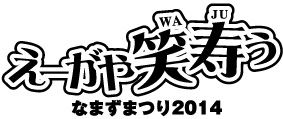 地元のみんな、オレたちの魂の叫びを聞いてくれ！　アマチュアバンド大会　申込用紙　出場申込書開催日時平成26年10月25日（日）午後11時45分～午後1時開催場所羽島市なまずまつり特設ステージ（岐阜羽島駅公園内）参加資格羽島をこよなく愛する13歳～（中高生バンド優先）　初心者大歓迎！！募集組数5組　　　応募多数の場合は実行委員会にて抽選とします。申込期限平成26年10月10日（水）午後5時申込方法下記に必要事項ご記入のうえ羽島市なまずまつり実行委員会事務局（羽島商工会議所）まで、メンバーの写真と音源を添えて、提出ください。※郵送、FAX不可問い合わせ先羽島市なまずまつり実行委員会事務局（羽島商工会議所）電話 058-392-9664　担当：清水特典優秀賞1名　賞状+豪華賞品　　・　　参加賞その他ドラム、アンプはステージ設置の物を使用していただきます。（その他の楽器は各自でお持ち寄りください。）出場者には詳細を別途案内させていただきます。当日のご注意指定された時間に集合してください。遅れた場合は欠場といたします。ふりがなグループ構成代表者氏名（グループ名）男　　　名・女　　　名　　　　歳～　　　　歳代表者住所〒〒〒連絡先電話番号自宅　　　　　　　　　　　携帯自宅　　　　　　　　　　　携帯連絡先e-mail(PC・携帯)(PC・携帯)職　業学生（小・中・高・大　　　年生）・会社員・自営業・主婦・その他学生（小・中・高・大　　　年生）・会社員・自営業・主婦・その他学生（小・中・高・大　　　年生）・会社員・自営業・主婦・その他ジャンル意気込み（ひとこと）